   PLEASE TURN OFF CELL PHONESHoly Cross Parish Church1960 Jolicoeur StreetMontreal, QC	H4E 1X5Tel: 514-769-2717holycross.montreal60@gmail.comhttps://holycrossmontreal.weebly.com/Facebook: HOLY CROSS PARISH MONTREAL“Prayer makes us understand our vulnerability”, but the Lord “gives us strength and closeness”Pope FrancisHoly Cross Parish Church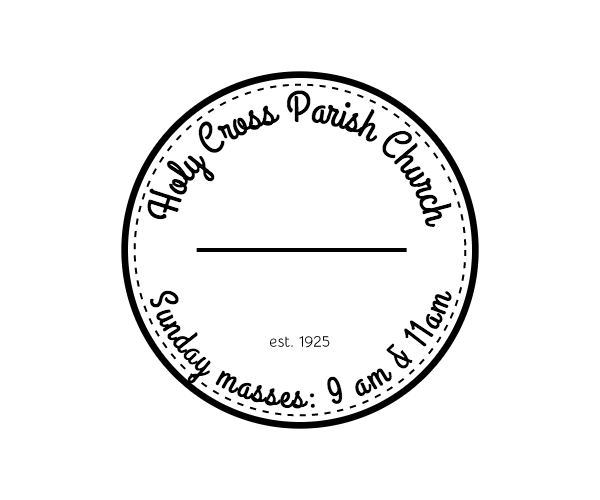 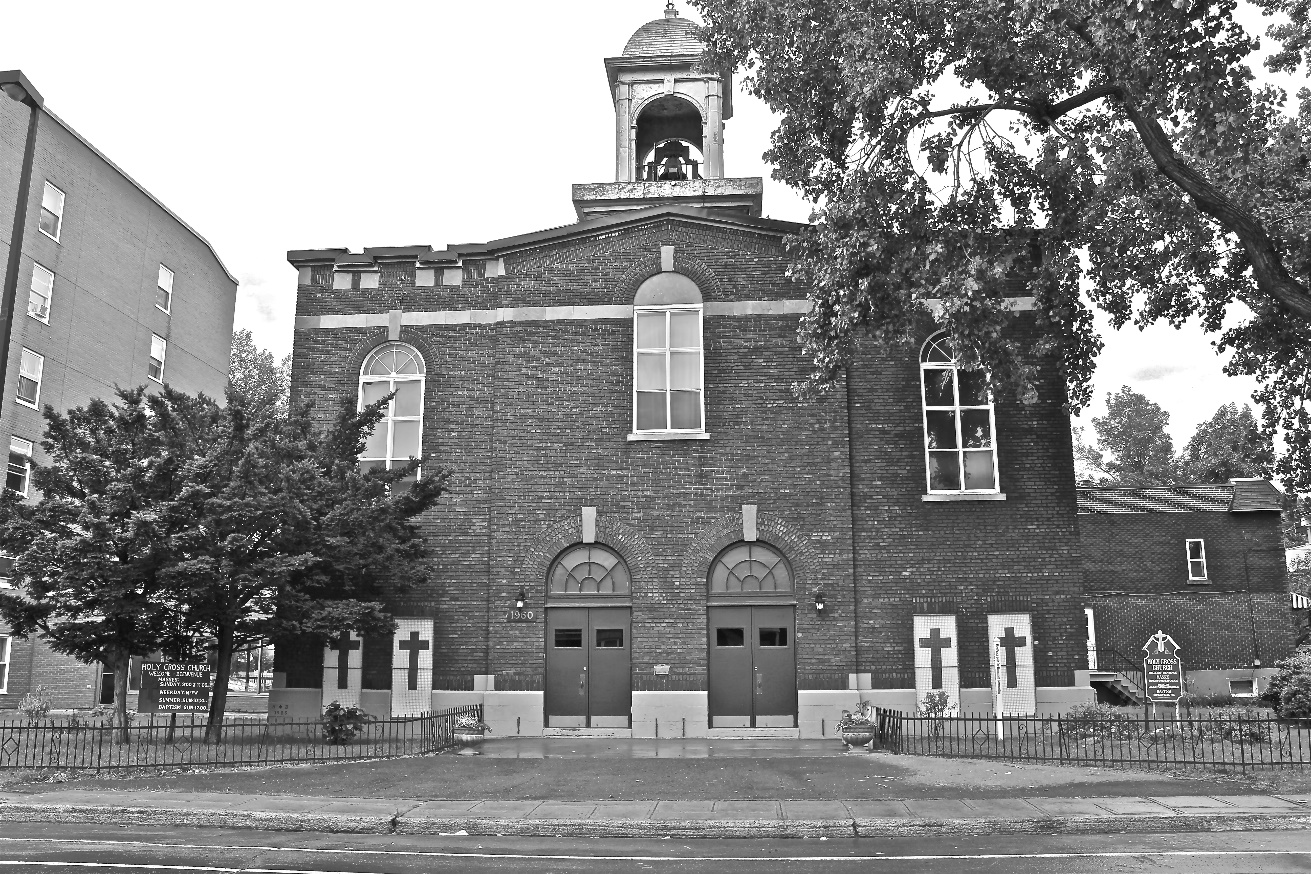 *9am mass is cancelled until further noticePastoral StaffFr. Raymond LaFontaine E.V.Parochial AdministratorParish WardensAldo Piccioni514-769-6369Divya Siby514-655-6442Holy Cross Parish1960 Jolicoeur streetMontreal, Quebec H4E 1X5TEL.: 514-769-2717; FAX: 514-769-8852Email: holycross.montreal60@gmail.comParish Office HoursWednesdaysHoly Cross Parish1960 Jolicoeur streetMontreal, Quebec H4E 1X5TEL.: 514-769-2717; FAX: 514-769-8852Email: holycross.montreal60@gmail.comParish Office HoursWednesdaysParish WardensGenfu Sun514-568-9866James Potter514-733-7016Norlita Galdones 514-733-7016Ruby Johnson514-761-3242The saint for October 29th, 2023 is Saint NarcisausOctober is the month of the Most Holy RosaryOctober is also Clergy Appreciation Month The saint for October 29th, 2023 is Saint NarcisausOctober is the month of the Most Holy RosaryOctober is also Clergy Appreciation Month The saint for October 29th, 2023 is Saint NarcisausOctober is the month of the Most Holy RosaryOctober is also Clergy Appreciation Month The saint for October 29th, 2023 is Saint NarcisausOctober is the month of the Most Holy RosaryOctober is also Clergy Appreciation Month THOUGHT OF THE DAY:“Happiness is the only thing that multiplies when you share it.”Albert SchwietzerTHOUGHT OF THE DAY:“Happiness is the only thing that multiplies when you share it.”Albert SchwietzerTHOUGHT OF THE DAY:“Happiness is the only thing that multiplies when you share it.”Albert SchwietzerTHOUGHT OF THE DAY:“Happiness is the only thing that multiplies when you share it.”Albert SchwietzerThe Grapevine is a good informative weekly Newsletter to keep you up to date on what is happening within and around our communities.thegrapevine@diocesemontreal.orgThe Grapevine is a good informative weekly Newsletter to keep you up to date on what is happening within and around our communities.thegrapevine@diocesemontreal.orgThe Grapevine is a good informative weekly Newsletter to keep you up to date on what is happening within and around our communities.thegrapevine@diocesemontreal.orgThe Grapevine is a good informative weekly Newsletter to keep you up to date on what is happening within and around our communities.thegrapevine@diocesemontreal.orgPOPE’S MONTHLY PRAYER INTENTION FOR THE MONTH OF OCTOBER 2023:FOR THE SYNOD“We pray for the Church, that she may adopt listening and dialogue as a lifestyle at every level, and allow herself to be guided by the Holy Spirit towards the peripheries of the World.” POPE’S MONTHLY PRAYER INTENTION FOR THE MONTH OF OCTOBER 2023:FOR THE SYNOD“We pray for the Church, that she may adopt listening and dialogue as a lifestyle at every level, and allow herself to be guided by the Holy Spirit towards the peripheries of the World.” POPE’S MONTHLY PRAYER INTENTION FOR THE MONTH OF OCTOBER 2023:FOR THE SYNOD“We pray for the Church, that she may adopt listening and dialogue as a lifestyle at every level, and allow herself to be guided by the Holy Spirit towards the peripheries of the World.” POPE’S MONTHLY PRAYER INTENTION FOR THE MONTH OF OCTOBER 2023:FOR THE SYNOD“We pray for the Church, that she may adopt listening and dialogue as a lifestyle at every level, and allow herself to be guided by the Holy Spirit towards the peripheries of the World.” IMPORTANT NOTICE:  Please sit in the pews with blue tape.Please keep social distance when you are receiving communion.Please use hand sanitizer on entering and leaving the church.                 Thank you!IMPORTANT NOTICE:  Please sit in the pews with blue tape.Please keep social distance when you are receiving communion.Please use hand sanitizer on entering and leaving the church.                 Thank you!IMPORTANT NOTICE:  Please sit in the pews with blue tape.Please keep social distance when you are receiving communion.Please use hand sanitizer on entering and leaving the church.                 Thank you!IMPORTANT NOTICE:  Please sit in the pews with blue tape.Please keep social distance when you are receiving communion.Please use hand sanitizer on entering and leaving the church.                 Thank you!REMINDER:“CELEBRATE OUR LORD”Please join us at 8:00PM on Sundays at ST. WILLIBRORD PARISH351 WILLIBRORD STVERDUN, QC.REMINDER:“CELEBRATE OUR LORD”Please join us at 8:00PM on Sundays at ST. WILLIBRORD PARISH351 WILLIBRORD STVERDUN, QC.Save the Date:Luncheon on October 29th, 2023 / Tickets $15.00See notice on Bulletin BoardSave the Date:Luncheon on October 29th, 2023 / Tickets $15.00See notice on Bulletin BoardWHAT’S HAPPENING:Conference: Come Forth! The Promise of Jesus’ Greatest MiracleNovember 11th from 7:00 pm to 8:30 pm (zoom)https://diocesemontreal.org/en/lets-connect/coming-events/come-forth-promise-jesus-greatest-miracleSaint Micheal’s and Saint Anthony’s parish invites you to their fall bazaar.558 St Urbain Street, Montreal, Qc, H2T 2X3Saturday - Sunday October 28th - 29th 10:00 am - 4:00 pmEnjoy a Polish bazaar and tasty lunch with dessert prepared by our volunteers.Many interesting and practical stuff, books, clothes and other items are waiting for you.Mass for peace @5:00 pm at Mary Queen of The World BasilicaThank you!WHAT’S HAPPENING:Conference: Come Forth! The Promise of Jesus’ Greatest MiracleNovember 11th from 7:00 pm to 8:30 pm (zoom)https://diocesemontreal.org/en/lets-connect/coming-events/come-forth-promise-jesus-greatest-miracleSaint Micheal’s and Saint Anthony’s parish invites you to their fall bazaar.558 St Urbain Street, Montreal, Qc, H2T 2X3Saturday - Sunday October 28th - 29th 10:00 am - 4:00 pmEnjoy a Polish bazaar and tasty lunch with dessert prepared by our volunteers.Many interesting and practical stuff, books, clothes and other items are waiting for you.Mass for peace @5:00 pm at Mary Queen of The World BasilicaThank you!WHAT’S HAPPENING:Conference: Come Forth! The Promise of Jesus’ Greatest MiracleNovember 11th from 7:00 pm to 8:30 pm (zoom)https://diocesemontreal.org/en/lets-connect/coming-events/come-forth-promise-jesus-greatest-miracleSaint Micheal’s and Saint Anthony’s parish invites you to their fall bazaar.558 St Urbain Street, Montreal, Qc, H2T 2X3Saturday - Sunday October 28th - 29th 10:00 am - 4:00 pmEnjoy a Polish bazaar and tasty lunch with dessert prepared by our volunteers.Many interesting and practical stuff, books, clothes and other items are waiting for you.Mass for peace @5:00 pm at Mary Queen of The World BasilicaThank you!WHAT’S HAPPENING:Conference: Come Forth! The Promise of Jesus’ Greatest MiracleNovember 11th from 7:00 pm to 8:30 pm (zoom)https://diocesemontreal.org/en/lets-connect/coming-events/come-forth-promise-jesus-greatest-miracleSaint Micheal’s and Saint Anthony’s parish invites you to their fall bazaar.558 St Urbain Street, Montreal, Qc, H2T 2X3Saturday - Sunday October 28th - 29th 10:00 am - 4:00 pmEnjoy a Polish bazaar and tasty lunch with dessert prepared by our volunteers.Many interesting and practical stuff, books, clothes and other items are waiting for you.Mass for peace @5:00 pm at Mary Queen of The World BasilicaThank you! SUNDAY COLLECTION SUNDAY COLLECTION SUNDAY COLLECTION SUNDAY COLLECTIONOctober 22nd, 2023October 22nd, 2023Amount in CADAmount in CADTOTALTOTAL$ 439.50$ 439.50Thank you for your generosity! Please remember to write your name on your church support envelope.Thank you for your generosity! Please remember to write your name on your church support envelope.Thank you for your generosity! Please remember to write your name on your church support envelope.Thank you for your generosity! Please remember to write your name on your church support envelope.MASS INTENTIONSMASS INTENTIONSOctober 29th, 2023DECEASED MEMBERS OF THE MINIWGAT AND RAMOS FAMILYReq’d by Grace RamosRAYMONDE FOURNIERReq’d by The Fournier FamilyKATHLEEN SENCHEYReq’d by Raymond SencheyTHE SOULS OF THE HANDINERO FAMILYReq’d by The Handinero FamilyMR AND MRS HIGINO GALDONESReq’d by Norlita GaldonesTHE SOUL OF SIMPLICIA GALDONESReq’d by Norlita Galdones DOLORES AND JUAN FERRER AND DIGNA BORJAReq’d by Elsie FerrerDOLORES AND JEAN MARIE PAREReq’d by The Piccioni Family and The Chen FamilyENRICO AND SANTINA PICCIONIReq’d by The Piccioni Family and The Chen FamilyNovember 5th, 2023RAYMONDE FOURNIERReq’d by The Fournier Family